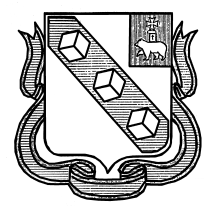 Управление образованияадминистрации города Березники Пермского краяМУНИЦИПАЛЬНОЕ АВТОНОМНОЕ ОБЩЕОБРАЗОВАТЕЛЬНОЕ УЧРЕЖДЕНИЕ «Школа № 22»П Р И К А ЗС целью организации работы структурных подразделений «Пыскорский детский сад», «Орлинский детский сад», «Березовский детский сад» в 2021-2022 учебном году, в соответствии с Федеральным законом от 29.12.2012г. № 273-ФЗ «Об образовании в Российской Федерации», на основании СП 2.4.3648-20, Устава МАОУ «Школа № 22»ПРИКАЗЫВАЮ:1. Утвердить календарный учебный график на 2021-2022 учебный год (приложение).2. Смородиновой И.Д., делопроизводителю, разместить календарный учебный график на официальном сайте МАОУ «Школа № 22». 3. Контроль за исполнением приказа оставляю за собой.И.о. директора					         Н.В. ДомрачеваПриложениек приказу от 16.09.2021г. № 358Календарный учебный графикструктурных подразделений «Детский сад» МАОУ «Школа № 22»на 2021-2022 учебный год16.09.2021                     № 358Об утверждении календарного учебного графика структурных подразделений «Детский сад» на 2021-2022 уч.г. Содержание Разновозрастные группыРазновозрастные группыСодержание 1,6-4 года5-7 летНачало учебного года01.09.202101.09.2021Окончание учебного года31.08.202131.08.2021Продолжительность учебного года (возможны изменения в связи с карантинными периодами по заболеваниям)52 недели52 неделиПродолжительность учебной недели5 дней5 днейНачало занятий, не ранее9.009.00Окончание занятий, не позднее17.0017.00Продолжительность занятий, не более15 минут30 минутПерерыв между занятиями10 минут10 минутСуммарная образовательная нагрузка, не более30 минут90 минутПраздничные выходные дни01.01, 07.01, 23.02, 08.03, 01.05, 09.05, 12.06, 04.1101.01, 07.01, 23.02, 08.03, 01.05, 09.05, 12.06, 04.11Перенесенные выходные дни2-10.01,21-22.02,06-07.03,02-10.05,13-14.06,05-07.112-10.01,21-22.02,06-07.03,02-10.05,13-14.06,05-07.11